«Формирование толерантности»Тема формирования толерантности крайне актуальна сегодня, но мало кто представляет глубинную сущность самого этого явления. А как можно формировать что-то, не понимая сути? Поэтому начнем с Анатомии толерантности.Анатомия  толерантности Посмотрите текст: «… в нормальном обществе должно быть первичным, категория толерантности подчинена ему. Без … толерантность теряет смысл. Но если … есть, то толерантность возникает автоматически». Как вы думаете, какое слово следует вставить вместо многоточия, чтобы оно оказалось верным?  «Благополучие», «равенство», «образование», «воспитание» или «понимание»? Ниже вы узнаете правильный ответ. А пока немного теории.Термин  толерантность  пришёл в психологию из латинского языка. У древних римлян TOLERANTIA означало терпение, покорность. В дальнейшем этот термин нашёл применение не только в сфере человеческих отношений, но и в медицине и даже в математике. В основе толерантности лежит свойство неразличимости. То есть толерантность означает неспособность системы обнаруживать внедрение в нее постороннего элемента. Существует еще одна формулировка, на которую следует обратить внимание: физическая система, находящаяся под воздействием некого фактора, толерантна до тех пор, пока указанный фактор не произведет какое-либо изменение в ее структуре. Как это соотносится с психологическим термином толерантности?Речь идет не только о способности биологической системы обнаруживать внедрение в нее постороннего элемента, но и о сопротивлении ему.  То есть, в данном случае, «толерантность» определяется как свойство биологической или социальной системы принимать другую систему или её элементы, не оказывая им сопротивления.Толерантность может быть высокой и низкой, конструктивной и деструктивный. Конструктивная толерантность – позитивная для системы.Деструктивная - напротив, негативная, разрушительная.При пересадке органов толерантность тканей и органов - явление позитивное. То есть мы имеем дело с конструктивной толерантностью.В то же время неспособность организма обнаружить вредоносные вирусы и выработать против них антитела, как вы понимаете, явление отрицательное.Недавно был описан печальный случай отравления поддельной водкой группы подростков. Там погиб самый физически здоровый парень. Других крутило и выворачивало наизнанку, но они выжили, а этот тихо уснул и не проснулся.Какое свойство противоположно толерантности? Сопротивляемость, нетерпимость?..В науке это свойство обозначается термином - резистентность. Толерантность и резистентность являются крайними точками обозначения одного и того же процесса. Соответственно, резистентность так же, как и толерантность, бывает как конструктивной, так и деструктивной. Конструктивной резистентностью, к примеру, можно считать аллергический ответ организма на попадание в него вредных элементов. Деструктивная резистентность, в свою очередь, - это аналогичная реакция на нейтральный, в общем-то, элемент. В этом случае неадекватная защитная реакция организма может стать причиной его болезни, и даже гибели.Что предшествует ответу системы на воздействие некого внешнего фактора - агента? Регистрация этого агента «органами восприятия» и идентификация его с помощью «анализатора». А теперь о реакции на внедрение агента – какой она может быть?КАПИТУЛЯЦИЯ перед агентомКОММУНИКАЦИЯ с агентомНЕЙТРАЛИЗАЦИЯ агентаАССИМИЛЯЦИЯ (поглощение) агентаСОПРОТИВЛЕНИЕ агентуИЗГНАНИЕ агентаУНИЧТОЖЕНИЕ агентаВ истории человечества нетерпимость присутствовала всегда, порождая войны, религиозные преследования и идеологические противостояния. В повседневной жизни она выражалась и выражается в фанатизме, стереотипах, оскорблениях, а в государственном масштабе - в расовой дискриминации, преследовании по национальному, религиозному признаку, в нарушении важнейших демократических свобод.Механизм толерантности проявляется на четырех уровнях: личность, семья, общество и государство. Мы не будем рассматривать толерантность в семье, так как это отдельная тема. А начнем с личностной. Но прежде – обещанный ответ на задание.Ответом первого задание является слово «равенство». А теперь еще одно упражнение: составьте список из  людей, с которыми вы общаетесь наиболее тесно, и по пятибалльной системе оцените уровень терпимости по отношению к ним. Затем выведите средний балл, суммировав полученные баллы и разделив их на количество людей в списке. Пока отложим список и вновь обратимся к теории.Почему люди в ряде случаев оказываются нетерпимыми к другим людям даже помимо своего желания? Некоторые специалисты по психике человека считают, что причина кроется в болевых раздражителях, которые, будучи  когда-то записанными  в памяти на подсознательном уровне, дремлют до поры, пока вновь случайно не встретятся в окружающей обстановке. Этой точки зрения придерживался ранний Зигмунд Фрейд, его же придерживается и ряд современных научных школ. Нечто неосознанно напоминает о боли, унижении, потере, создает психологический дискомфорт. Это могут быть как конкретные люди, так и что-то в их облике (внешний вид, манеры, тембр голоса, запах, стиль одеваться, двигаться, ходить, изъясняться и т.д.), а также отдельные предметы, явления и даже темы – например, темы разговора, ключевые слова. (по О.Я.Бондаренко)Вернемся к составленному вами списку. Выберете из списка человека, по отношению к которому вы поставили самый низкий коэффициент терпимости. Попытайтесь понять, что именно не дает вам возможности примириться с этим человеком. Не исключено, что в случае необъяснимой неприязни удастся обнаружить «болевой сигнал». В большинстве же случаев это будет поведение человека. Представьте этого же человека, но с другим поведением. Если неприязнь уходит, значит, дело действительно только в поведении.  Поговорим о толерантности на общественном уровне. При проведении массового опроса на данную тему (вопрос звучал «Кто вас раздражает больше всего?») в качестве раздражителей были названы: фашисты, преступники, наркоманы, алкоголики, курильщики, проститутки, гомосексуалисты и лесбиянки, хиппи, рокеры, панки, нищие, бомжи, больные СПИДом, умственно отсталые, инвалиды, новые русские, чиновники, политики, журналисты, иностранцы, представители различных партий, некоторые национальности.Естественно, что у каждого человека эти раздражители индивидуальны. Однако существует и группа так называемых социальных рестимуляторов (болевых раздражителей), т.е. общих для значительного большинства членов общества. Рестимулирующей была для советского народа тема сталинских репрессий, а в более поздние времена - тема афганской и чеченской войн. Рестимулирующими событиями можно назвать местные, локальные конфликты для жителей тех регионов, в которых они произошли. Если что-то или кто-то рестимулирующе действует на другого человека или группу людей, то следствием является неадекватная реакция.Попробуйте провести с группой упражнение «Стычка в электричке»Участники выбирают группу людей, которая традиционно вызывает неприятие в обществе. Кому-то из участников предлагается сыграть роль этих людей. Остальным «пассажирам» раздают различные установки:- Эти люди Вам неприятны и Вы стараетесь держаться от них подальше, не вступая с ними в контакт.- Эти люди Вам любопытны, Вам интересно узнать, чем они живут.- Эти люди Вам непонятны и неприятны и Вы этого не скрываете, но Вы способны пойти на переговоры с ними, чтобы никто никому не мешал.- Вы считаете, что они такие же люди, как и все остальные и имеют право здесь находиться.- Вас раздражает, что эти люди нарушают привычный уклад.- Вы считаете, что этим людям не место рядом с нормальными гражданами.При обсуждении «отвергаемые» рассказывают о своих ощущениях и пытаются угадать, у кого из игроков какая установка была. Воссоздается схема различных видов реакции на внедряющихся агентов, которая давалась ранее. Выделяются два вида толерантности.Пассивная терпимость - это первичная форма толерантности, которая больше похожа на терпение, скрывающее за собой чувство превосходства.При пассивной толерантности отрицание и отторжение заменяются нейтральным безразличием, но дистанция сохраняется. Общение происходит в рамках обычной вежливости. Отношения сведены к минимальным контактам при крайней необходимости.Качественно другая фаза толерантности - сознательная терпимость, опирающаяся на понимание. Она возможна тогда, когда имеется достаточно информации о другой личности, группе людей, национальности, а главное - когда есть заинтересованность получить такую информацию. С пониманием пропадают ощущение опасности и потребность держать большую дистанцию, создавать барьеры. Активная терпимость, которая неизбежно накладывает отпечаток на все - поведение, общение, совместную деятельность.Возвращаясь к упражнению, вопрос людям, которые играли «подставные» роли: Удалось ли им проникнуться мироощущением людей, которых они изображали?Толерантность как особенность сознания или личностная черта не присуща человеку изначально и может никогда не появиться, не будучи специально воспитана, сформирована. Наоборот, человеку скорее органично присуща противоположная тенденция - настороженность, легко переходящая во враждебность по отношению к тем, кто от него отличается, на него не похож. Безотчетно другой, иной воспринимается как представляющий угрозу. При столкновении с вариациями мироощущения, облика и поведения почти бессознательно срабатывает механизм сравнения и оценивания: не такой, как я, - это значит хуже или лучше меня? Появляется соблазн самоутвердиться за счет противопоставления себя, как принадлежащего к достойной группе. (по О.Я.Бондаренко)Каким образом осуществляется воспитание?- В ходе игр и тренингов у подростка формируется адекватное отношение к действительности, к конкретным ситуациям, своему поведению и поведению окружающих. - Постоянное обсуждение всего происходящего позволяет подростку лучше понимать мотивацию поступков других людей. - Создание доброжелательной теплой обстановки позволяет участникам раскрыться и на практике убедиться в прогрессивности толерантных отношений. - Неожиданность, шоковые моменты являются неотъемлемой частью программы, так как позволяют выявить истинную картину и показать ситуации более ярко, объемно. Однако шок – это лишь катализатор, одна из форм, которая требует непременного выхода из ситуации и обсуждения, осознания ее.Формирование конструктивной толерантности зависит от трех факторов: развития,  формирования и становления.1.Фактор развитияНе секрет, что в основе человеческих характеров лежит темперамент. Формируется он под влиянием физиологических факторов, это специфическая совокупность процессов возбуждения и торможения центральной нервной системы. Сочетания этих параметров дают нам четыре основных темперамента (по И.П.Павлову): сангвиник, флегматик, холерик, меланхолик.Особенность темперамента сама по себе не определяет степень толерантности, и всё же, один из типов темперамента обладает большей предпосылкой для толерантности, а другой - наименьшей. Большие предпосылки для формирования толерантного отношения имеет сангвиник, а меньшие - меланхолик.2. Фактор формированияДетеныш человека, так же как и многих животных, проходит в своем совершенствовании целый ряд этапов формирования потребностей. Существует шкала потребностей, сформулированная американцем Абрахамом Маслоу и дополненная Д.В.Зиновьевым. Одна из первых потребностей – это потребность в защите. Если на ранних этапах развития мозга и формирования психики, ребенок не будет чувствовать себя защищенным, психика приобретёт отрицательный знак возбуждения – тревожность, что негативно скажется на его отношение к окружающей действительности. Если же в жизни малыша его потребность в уверенности будет удовлетворена - будет формироваться уверенный, невозмутимый тип отношения к окружающей действительности на основе преобладания положительного знака возбуждения.Раз увеличивается степень тревожности, значит, снижающим степень конструктивной толерантности. Фрейд, Кеттель, Спилберг и Ханин высказывали мнение, - если страх - это боязнь чего-то конкретного, реальной угрозы, то тревожность - это безотчётный, иррациональный страх. При нарастании тревожности снижается способность обнаруживать реальную угрозу и таким образом снижается способность испытывать реальный страх. Тревожность - это благоприятная питательная эмоциональная среда для приятия ксенофобских мифов.3. Фактор становленияПотребность уверенности реализуется через познавательную деятельность и, в частности, её предпосылку - интерес. Положительный интерес - это мотив изучения предмета с целью выяснения его свойств, помогающих контакту или взаимодействию с ним.В качестве конкретного примера приводим Тренинг по межнациональной толерантности, рассчитанный на русскоязычных ребят, который мы проводили совместно с театральной студией «Росток» (г.Петрозаводск).Тренинг по межнациональной толерантности(автор Ирина Рынкевич, КРМОО Педагогический отряд «Параллели»)Состав участников: около 60 человек – студенты и старшеклассники.Участники делятся на 6 групп по 10 человек.Установка: Предлагается провести небольшое исследование, чтобы выяснить, насколько мы похожи или не похожи друг на друга с людьми другой национальности. В качестве материала будут использованы произведения устного народного творчества. Но для начала небольшая разминка – погружение в тему.Упражнение «Найди аналог»Каждая группа получает пословицу другого народа. Задача: объяснить ее смысл и попытаться подобрать аналог русской пословицы.Верблюда под ковром не спрячешь (азербайджанская) – Шила в мешке не утаишь.Дали винограда – не спрашивай, из какого сада (узбекская) – Дареному коню в зубы не смотрят.На людях даже хвост ослу не обрежешь: одни скажут – коротко, другие – длинно (армянская) – Всем не угодишь.Посеял ячмень – не жди пшеницы (грузинская) – Что посеешь, то пожнешь.Скотина, стоявшая рядом с ослом, заржала по0ослиному (чеченская) – С волками жить – по волчьи выть. С кем поведешься – от того и наберешься.Без ветра трава не колышется (китайская) – Нет дыма без огня.Упражнение «Перевод сказок»Установка: Существуют два типа перевода. Один приближен к языку, с которого переводят: «Санчо надел пончо, пошел на ранчо», второй – к языку, на который переводят: «Санька надел армяк, пошел на гумно». Каждая группа получает сказку. Задача: заменить все, что не свойственно русским сказкам. Участники получают чеченскую, адыгейскую, азербайджанскую, казахскую, вьетнамскую и китайскую сказки. (см. прикрепленный документ к письму)Перед чтением сказок объявляется, что будет еще и импровизационная инсценировка. Группы просто распределяют роли, а каждый ориентируется по ходу сам. При подведении итогов приходим к тому, что при замене отдельных слов сказка русской не становится, что свидетельствует о различиях в культуре. Однако если посмотреть на темы сказок, то они понятны и близки всем народам. А главное – они все интересны!Пример другого тренинга – тоже по межнациональной толерантности, но уже для смешанного состава. Участие в мероприятии принимали участие различные диаспоры.Тренинг по межнациональной толерантности Спектакль театральной студии «Росток» «Капля меда»Представление диаспор.Деление на смешанные группы (5 по 10 человек).Для следующего упражнения группы переформируются – по диаспорам. «Правильно говорят, бюрократия – понятие международное. Вчера я сдавал(а) документы на заграничный паспорт. Я пришел(ла) к началу работы паспортной службы и… оказался(лась) 35-ым(ой) в очереди! Мне пришлось ждать 4 часа, чтобы зайти в кабинет и сдать документы. Все это время я стоял(а) в узком коридоре, забитом людьми. Я не понимаю, неужели нельзя как-то продумать механизм, чтобы не издеваться над людьми?!»При обсуждении упор делается на то, что мы реагируем на интонации. Недовольство другого человека при непонимании сути его недовольства вызывает у нас тревогу. В том фрагменте, где угадываются слова «паспорт», мы догадываемся, о чем речь, и воспринимаем спокойнее. А ведь по сути человек не только не обвиняет нас в чем-то, но и берет нас в союзники, жалуясь на ситуацию.Упражнение «Языковая волна»Участники встают в общий круг по диаспорам. По очереди (хором своей диаспорой), по кругу все произносят одну и ту же фразу «Спасибо за общение! До свидания!» - каждый на своем языке.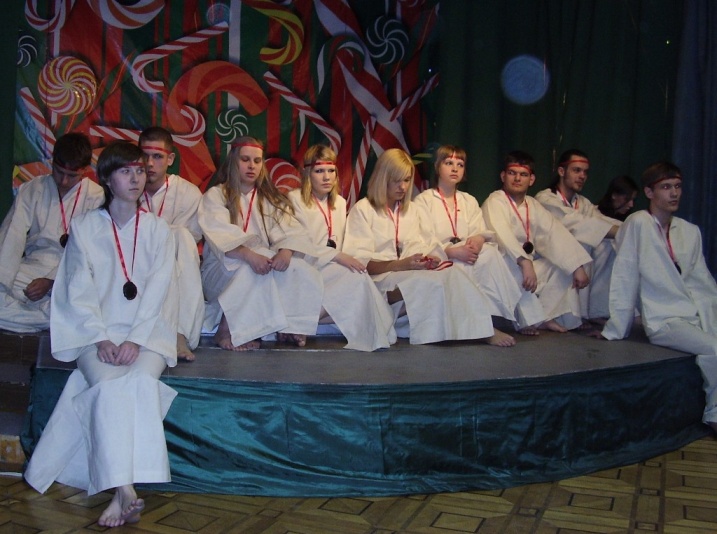 Тренинг проводился совместно с театральной студией «Росток» (г.Петрозаводск) и до его проведения демонстрировался спектакль «Капля мёда»по произведению Ованеса Туманяна.Упражнение «Имя наоборот»Участникам предлагается прочитать свое имя наоборот, представить, что это слово из незнакомого языка и попытаться предположить, что бы это слово могло значить. Предупредить участников, что не нужно опираться на созвучие с русскими словами.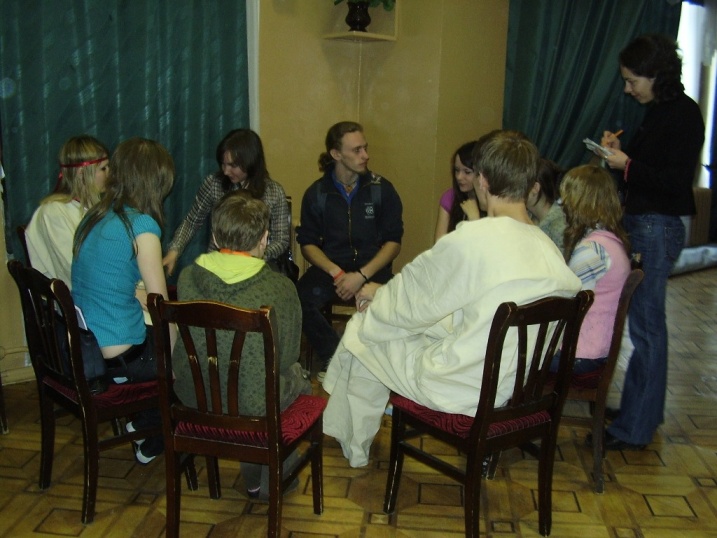 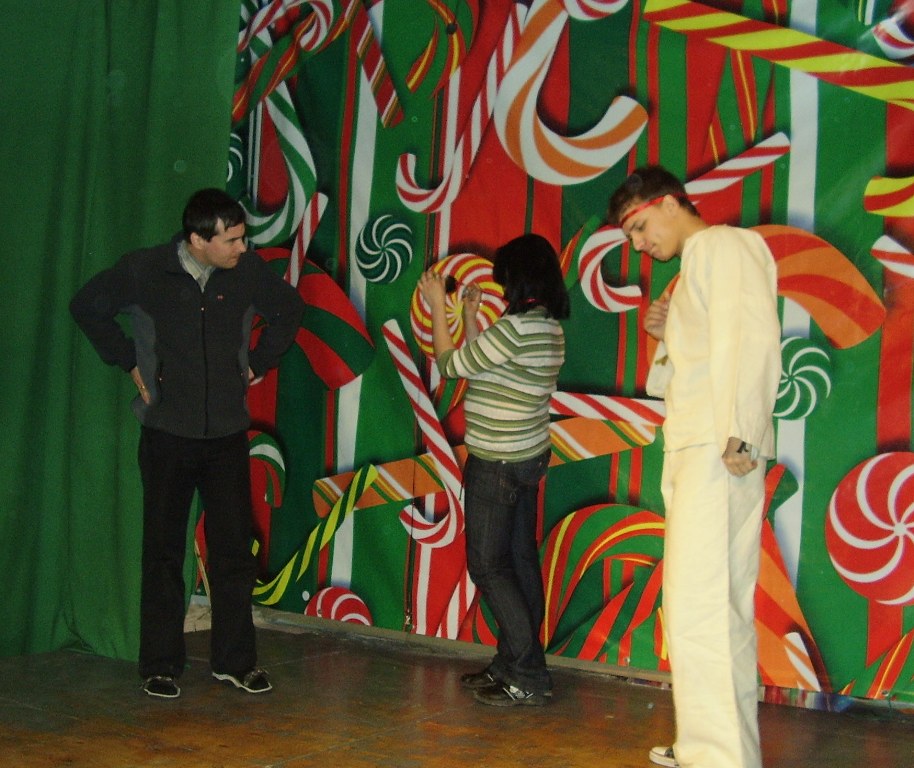 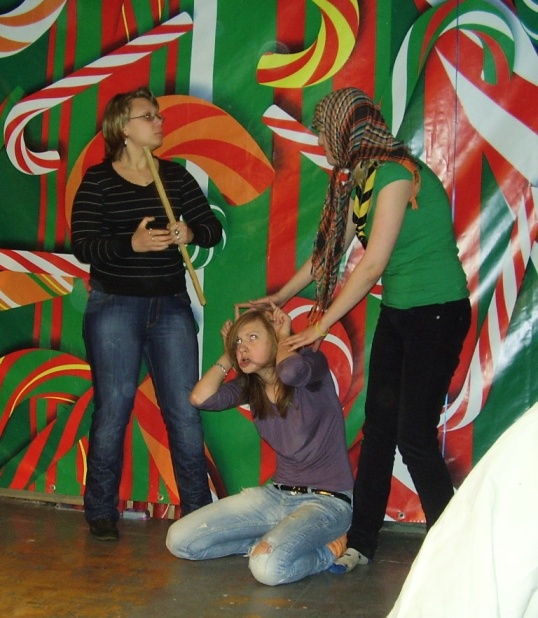 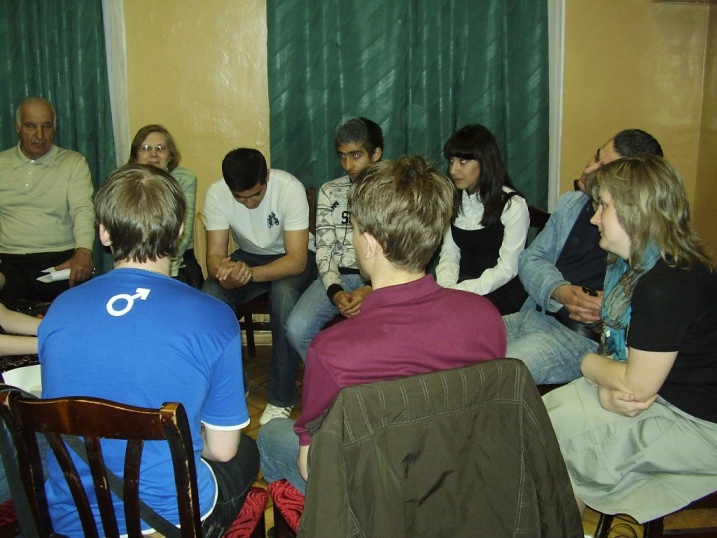 Упражнение «История из имен»Каждый из участников представляется и говорит, что означает его имя. Получившиеся слова необходимо объединить в небольшой истории. Выполнив задание, группа зачитывает историю и представляет своих участников.Упражнение «Восприятие без перевода»На первом этапе две группы получают небольшие тексты. Задача: одному из участников эмоционально воспроизвести текст на родном языке. Участникам, не знающим данный язык, важно сосредоточиться на своих ощущениях. Тексты следующие:«У моего соседа есть собака. Когда он задерживается допоздна, собака громко лает и воет. В наших домах слышимость, сами знаете, какая. И когда среди ночи большая собака воет во весь голос, уснуть невозможно. А когда сосед выводит собаку гулять, он спускает ее с поводка, и она несется вниз по лестнице, сбивая всех на своём пути. Я люблю домашних животных, но соседа вместе с его собакой просто ненавижу!»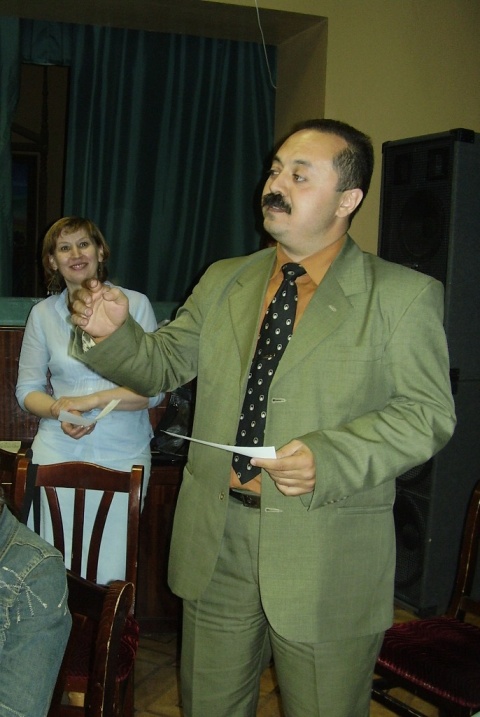 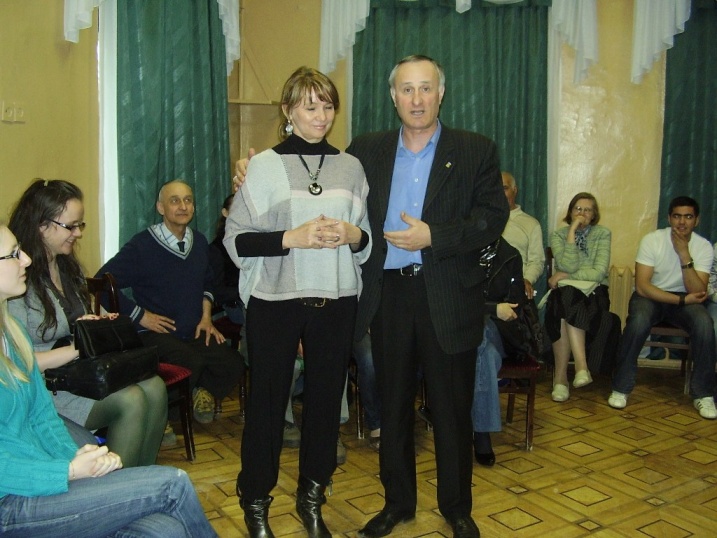 На втором этапе упражнения тем же группам предлагается сделать кому-то в зале комплимент на том же языке, на котором только что высказывалось недовольство. Желательно, чтобы комплимент был не коротким – предложения три, чтобы можно было успеть осознать свое ощущение.